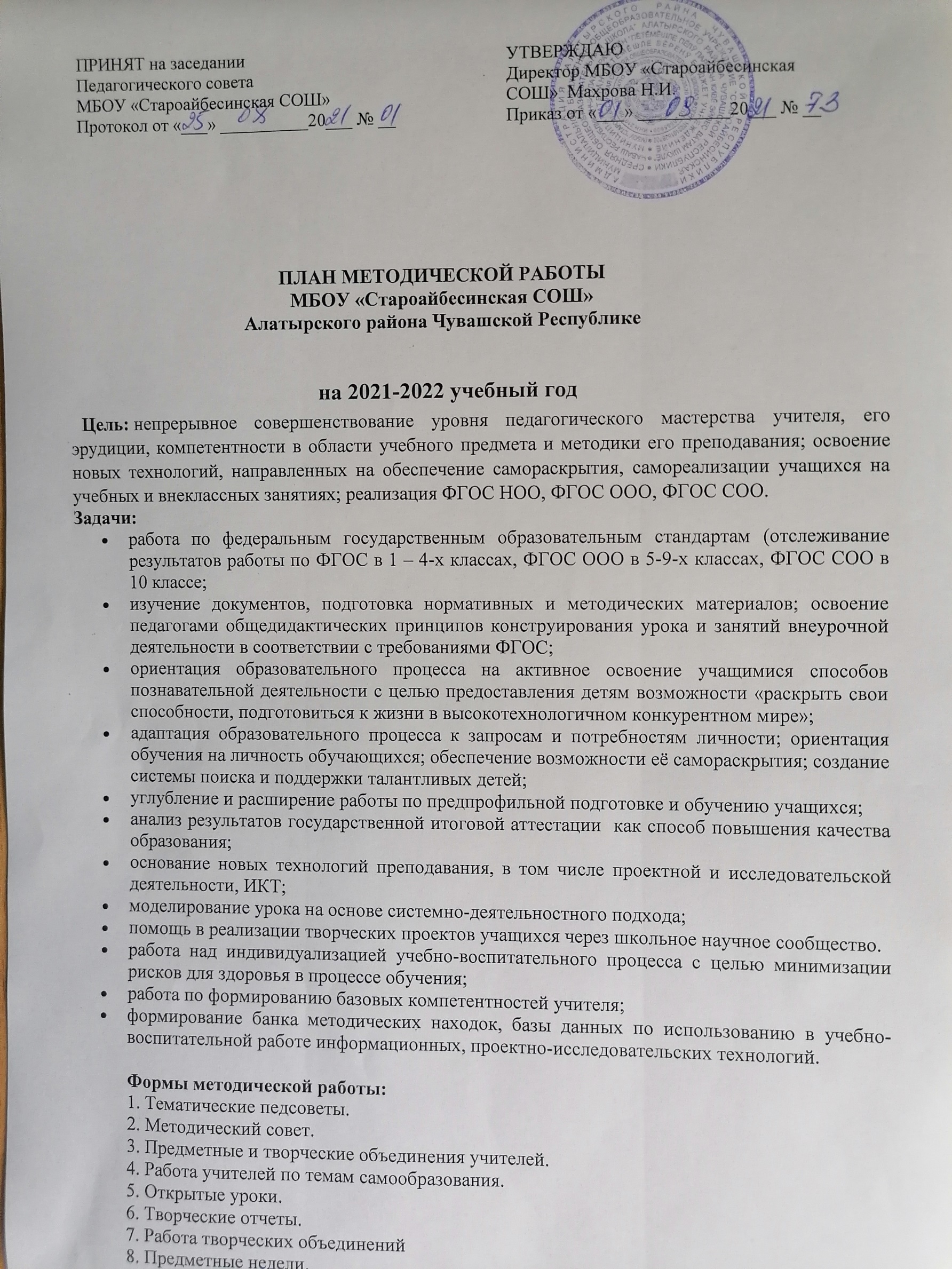 9. Семинары.10. Консультации по организации и проведению современного урока.11. Организация работы с одаренными детьми.12. Разработка методических рекомендаций в помощь учителю по ведению школьной документации, организации, проведению и анализу современного урока.Систематизация имеющегося материала, оформление тематических стендов.13. Педагогический мониторинг.14. Организация и контроль курсовой системы повышения квалификации.Приоритетные направления методической работы• Обновление содержания образования, совершенствование граней образовательногопроцесса на основе внедрения в практику работы продуктивных педагогическихтехнологий, ориентированных на развитие личности ребенка и совершенствованиепедагогического мастерства педагога.• Творческая ориентация педагогического коллектива на овладение технологиями,которые стимулируют активность учащихся, раскрывают творческий потенциал личностиребёнка.• Формирование мотивации к учебной деятельности через создание эмоционально -психологического комфорта в общении ученика с учителем и другими детьми.• Организация воспитательной работы, направленной на формирование личности,способной к социальной адаптации через сотрудничество школы и семьи.• Оказание помощи педагогам в планировании, организации и анализе педагогическойдеятельности, в реализации принципов и методических приемов обучения и воспитания, вразвитии современного стиля педагогического мышления.• Непрерывное самообразование преподавателя и повышение уровня профессиональногомастерства.• Включение преподавателя в творческий поиск, в инновационную деятельность.• Достижение оптимального уровня образования, воспитанности и развития обучающихся.Администрацией школы будут посещаться уроки в рабочем порядке по планувнутришкольного мониторинга.Основные цели посещения и контроля уроков:1. Владение программным материалом и методикой обучения различныхкатегорий обучающихся.2. Анализ эффективности методических приёмов, формирующих прочностьзнаний обучающихся.3. Определение результативности организации методов и приёмов контроля заусвоением знаний обучающихся.4. Классно-обобщающий контроль.5. Преемственность.6. Аттестация педагогических работников.7. Использование новых технологий.8. Подготовка к итоговой аттестации обучающихся.Курсы повышения квалификацииВажным направлением методической работы и администрации школы являетсяпостоянное совершенствование педагогического мастерства учительских кадров черезкурсовую систему повышения квалификации на базе ЧРИО и стимулированиепедагогов школы к аттестации.ОСНОВНЫЕ НАПРАВЛЕНИЯ МЕТОДИЧЕСКОЙ РАБОТЫ№п/пСодержание работыСрокиОтветственныеРезультатПовышение квалификации педагогических работниковПовышение квалификации педагогических работниковПовышение квалификации педагогических работниковПовышение квалификации педагогических работниковПовышение квалификации педагогических работниковЦель: создать условия для совершенствования методического мастерства и развития творчества учителей.Цель: создать условия для совершенствования методического мастерства и развития творчества учителей.Цель: создать условия для совершенствования методического мастерства и развития творчества учителей.Цель: создать условия для совершенствования методического мастерства и развития творчества учителей.Цель: создать условия для совершенствования методического мастерства и развития творчества учителей.1.Составление плана прохождения курсов повышения квалификациисентябрьзам. директораПерспективный план повышения квалификации2. Составление заявок на курсы повышения квалификациив течение годазам. директораИнформационный банк «Сведения о педагогических кадрах школы на 2021-2022 учебный год»3.Мониторинг повышения квалификации педагогов сентябрьянварьзам. директораИнформационная карта педагогических работников школы (формальное и неформальное образование, самообразование, участие в сетевых сообществах и др.)Аттестация педагогических работниковАттестация педагогических работниковАттестация педагогических работниковАттестация педагогических работниковЦель: Определение соответствия уровня профессиональной компетентности создание условий для повышения квалификационной категории педагогических работниковЦель: Определение соответствия уровня профессиональной компетентности создание условий для повышения квалификационной категории педагогических работниковЦель: Определение соответствия уровня профессиональной компетентности создание условий для повышения квалификационной категории педагогических работниковЦель: Определение соответствия уровня профессиональной компетентности создание условий для повышения квалификационной категории педагогических работниковЦель: Определение соответствия уровня профессиональной компетентности создание условий для повышения квалификационной категории педагогических работников1.Составление списка аттестующихся в 2021-2022 учебном году.сентябрьзам. директораСписок аттестующихся2.Систематизация материалов к аттестациив течение годазам. директораАналитический отчет3.Индивидуальные и групповые консультации с аттестующимися педагогамив течение годазам. директораДокументы к аттестации4.Проведение открытых мероприятий, представление собственного опыта работы аттестуемыми учителямисогласно графикузам. директораМатериал для экспертных заключений5.Информирование учителей об окончании действия аттестационной категории.апрельзам. директораСписок аттестующихся6.Систематическое пополнение информации по аттестации педагогических работников на сайте школыв течение годазам. директораинформация о педагогах на сайте школыВнеурочная деятельность по предметамВнеурочная деятельность по предметамВнеурочная деятельность по предметамВнеурочная деятельность по предметамВнеурочная деятельность по предметамЦель: развитие интересов и раскрытие творческого потенциала обучающихсяЦель: развитие интересов и раскрытие творческого потенциала обучающихсяЦель: развитие интересов и раскрытие творческого потенциала обучающихсяЦель: развитие интересов и раскрытие творческого потенциала обучающихсяЦель: развитие интересов и раскрытие творческого потенциала обучающихся1.Проведение предметных недельпо отдельному графикуРуководители ШМОАктивизация познавательных интересов и творческой активности2.Организация и проведение предметной неделив течение годазам. директора, руководители ШМОВыявление и поддержка одаренных и активных детей3Участие обучающихся в проведении ВОШ сентябрь - декабрьзам. директораВыявление и поддержка одаренных и активных детей4Участие обучающихся в проведении ВПР-2022апрельзам. директораПроверка уровня знаний обучающегосяПРЕДМЕТНАЯ НЕДЕЛЯ В 2021-2022 УЧЕБНОМ ГОДУПРЕДМЕТНАЯ НЕДЕЛЯ В 2021-2022 УЧЕБНОМ ГОДУПРЕДМЕТНАЯ НЕДЕЛЯ В 2021-2022 УЧЕБНОМ ГОДУПРЕДМЕТНАЯ НЕДЕЛЯ В 2021-2022 УЧЕБНОМ ГОДУПРЕДМЕТНАЯ НЕДЕЛЯ В 2021-2022 УЧЕБНОМ ГОДУПроведение открытых уроковПроведение открытых уроковПроведение открытых уроковПроведение открытых уроковПроведение открытых уроковЦель: повышение уровня педагогического и методического мастерства педагогов в условиях реализации ФГОС НОО, ФГОС  ООО и ФГОС СОО.Цель: повышение уровня педагогического и методического мастерства педагогов в условиях реализации ФГОС НОО, ФГОС  ООО и ФГОС СОО.Цель: повышение уровня педагогического и методического мастерства педагогов в условиях реализации ФГОС НОО, ФГОС  ООО и ФГОС СОО.Цель: повышение уровня педагогического и методического мастерства педагогов в условиях реализации ФГОС НОО, ФГОС  ООО и ФГОС СОО.Цель: повышение уровня педагогического и методического мастерства педагогов в условиях реализации ФГОС НОО, ФГОС  ООО и ФГОС СОО.1.Проведение открытых уроков по отдельному графикузам. директораОбмен педагогическим опытомМетодические семинарыМетодические семинарыМетодические семинарыМетодические семинарыМетодические семинарыЦель: изучение вопросов, являющихся проблемными для определенной группы педагоговЦель: изучение вопросов, являющихся проблемными для определенной группы педагоговЦель: изучение вопросов, являющихся проблемными для определенной группы педагоговЦель: изучение вопросов, являющихся проблемными для определенной группы педагоговЦель: изучение вопросов, являющихся проблемными для определенной группы педагогов1.Преемственность основных направлений деятельности учителей начальной и основной школы в условиях реализации и освоения  ФГОС ОООсентябрьзам. директораРабота учителей на этапе  реализации ФГОС2.Повышение качества учебно-воспитательного процесса через внедрение в практику работы современных образовательных  технологийоктябрьзам. директораРабота учителей на этапе  реализации ФГОС3.Требования ФГОС к учебно-исследовательской и проектной деятельностиноябрьзам. директораРабота учителей на этапе освоения ФГОС4.Совершенствование аналитической культуры учителя    январьзам. директораРабота учителей на этапе освоения ФГОС5.ТРИЗ как  деятельностная форма организации обучения в рамках ФГОСфевральзам. директораРабота учителей на этапе освоения ФГОС6.Способы и процедуры оценки уровня достижений предметных и метапредметных результатовмартзам. директораРабота учителей на этапе освоения ФГОСРабота методических объединенийРабота методических объединенийРабота методических объединенийРабота методических объединенийРабота методических объединенийЦель: совершенствование методического обеспечения образовательных программ и роста профессионального мастерства педагогов.Цель: совершенствование методического обеспечения образовательных программ и роста профессионального мастерства педагогов.Цель: совершенствование методического обеспечения образовательных программ и роста профессионального мастерства педагогов.Цель: совершенствование методического обеспечения образовательных программ и роста профессионального мастерства педагогов.Цель: совершенствование методического обеспечения образовательных программ и роста профессионального мастерства педагогов.1.Заседания методического советав течение годазам. директора Решения задач методической работы2.Выступления педагогов по темам самообразованияНа заседаниях ШМО, МСруководители ШМО, учителя-предметникиОбмен опытом3.Работа ШМО:Анализ административных контрольных работ.Нравственное воспитание школьника в учебное и внеурочное время.Проблемы преемственности образования между образовательными ступенями.Анализ результатов школьных и районных олимпиад. Анализ репетиционных и пробных экзаменов.Итоги адаптации обучающихся 1,5 классов.по отдельному планузам. директораРеализация планов работы ШМО4.Проведение предметных недель с посещение открытых уроков учителей с последующим обсуждением на ШМОпо отдельному планузам. директора,руководители ШМОРеализация планов работы ШМОЗаседания методических объединенийЗаседания методических объединенийЗаседания методических объединенийЗаседания методических объединенийЗаседания методических объединенийЦель: реализация методической работы на 2021-2022 учебный годЦель: реализация методической работы на 2021-2022 учебный годЦель: реализация методической работы на 2021-2022 учебный годЦель: реализация методической работы на 2021-2022 учебный годЦель: реализация методической работы на 2021-2022 учебный год1 заседание (август)1 заседание (август)1 заседание (август)1 заседание (август)1 заседание (август)1.Итоги методической работы школы за 2020-2021 учебный год и планирование методической работы на 2021-2022 учебный год.августзам. директораОбеспечение выполнения задач плана методической работы2.Аттестация педагогических работников и повышение квалификации в новом учебном году. Анализ кадрового обеспечения МБОУ «Староайбесинская СОШ на 2021-2022 учебный год;августзам. директораОбеспечение выполнения задач плана методической работы3.Утверждение плана методической работы на 2021-2022 учебный год, плана заседаний методического советаавгустзам. директораОбеспечение выполнения задач плана методической работы4Утверждение планов и тем работы школьных методических объединенийавгустзам. директораОбеспечение выполнения задач плана методической работы5Изучение аналитического материала результатов ЕГЭ 2021 г, ОГЭ 2021 г.;августзам. директораОбеспечение выполнения задач плана методической работы6Подготовка к школьному этапу всероссийской олимпиадыавгустзам. директораОбеспечение выполнения задач плана методической работы2 заседание (ноябрь)2 заседание (ноябрь)2 заседание (ноябрь)2 заседание (ноябрь)2 заседание (ноябрь)1.Проблема адаптации обучающихсяноябрьзам. директораОтслеживание адаптации обучающихся 
1 и 5 классов2.Итоги школьного этапа ВОШ-2021-2022 учебного годаноябрьзам. директораОбеспечение выполнения задач плана методической работы3.Планирование работы по повышению качества образовательного процессаноябрьзам. директораОбеспечение выполнения задач плана методической работы4.Изменения в государственной итоговой аттестацииноябрьзам. директораОбеспечение выполнения задач плана методической работы5Система работы с одаренными детьминоябрьзам. директораОбеспечение выполнения задач плана методической работы6Подготовка к муниципальному этапу всероссийской олимпиады школьников.ноябрьзам. директораОбеспечение выполнения задач плана методической работы7О ходе подготовки к итоговому сочинению (изложению)ноябрьзам. директораПодготовка 9  классов к ГИА 8О ходе подготовки к государственной итоговой аттестации обучающихся 9 классов.ноябрьзам. директораПодготовка 9  классов к ГИА 3 заседание (январь)3 заседание (январь)3 заседание (январь)3 заседание (январь)3 заседание (январь)1.Итоги успеваемости обучающихся ОУ за 1 полугодие 2021-2022 учебного года.январьзам. директораАнализ внеурочной работы по предметам2Итоги участия обучающихся школы в муниципальном этапе Всероссийской олимпиады школьников.январьзам. директораАнализ внеурочной работы по предметам3.Итоги предметных недель (качество проведения, предложения по совершенствованию).январьзам. директораАнализ внеурочной работы по предметам4.Итоги реализации методической темы.январьзам. директораАнализ внеурочной работы по предметам5О ходе подготовки к итоговому собеседованиюянварьзам. директораПодготовка 9 класса к ИС6Подготовка к научно-практической конференции «Первый шаг в науку -2022»январьзам. директораВыявление участников муниципального этапа НПК4 заседание (май – июнь)4 заседание (май – июнь)4 заседание (май – июнь)4 заседание (май – июнь)4 заседание (май – июнь)1.Анализ  методической работы за 2021-2022 учебный год.майзам. директораАнализ  работы2.Составление и обсуждение плана работы на 2021-2022 учебный годмайзам. директораАнализ  работы3Выполнение рабочих программ за 3 четверть.майзам. директораАнализ работы4Анализ уровня успеваемости обучающихся майзам. директораАнализ работы5Подготовка к государственной (итоговой) аттестации 9 классамайзам. директораОценка текущего состояния подготовки к ГИА по математике и русскому языку и предметам по выбору6Отчет о работе МС за год.июньзам. директораАнализ  работы и планирование работы на следующий учебный год7Обсуждение плана работы МС и ШМО на 2022-2023 учебный год.июньзам. директораАнализ  работы и планирование работы на следующий учебный год8Подведение итогов аттестации, курсовой подготовки педагогических кадров школы за учебный годиюньзам. директораАнализ  работы и планирование работы на следующий учебный годИнформационно-методическая работаИнформационно-методическая работаИнформационно-методическая работаИнформационно-методическая работаИнформационно-методическая работаЦель: Обеспечить методическую поддержку деятельности педагогов в освоении и реализации инновационных образовательных технологий   в рамках требований ФГОС.Цель: Обеспечить методическую поддержку деятельности педагогов в освоении и реализации инновационных образовательных технологий   в рамках требований ФГОС.Цель: Обеспечить методическую поддержку деятельности педагогов в освоении и реализации инновационных образовательных технологий   в рамках требований ФГОС.Цель: Обеспечить методическую поддержку деятельности педагогов в освоении и реализации инновационных образовательных технологий   в рамках требований ФГОС.Цель: Обеспечить методическую поддержку деятельности педагогов в освоении и реализации инновационных образовательных технологий   в рамках требований ФГОС.1.Анализ методической работы за прошедший год.Анализ работы зам. директора  по УВР.Анализ воспитательной  работы УО.Анализ проведения летней оздоровительной работы.Анализ работы по ОТ и ТБ.Анализ работы по укреплению материально технической базы ОУ.Анализ работы библиотеки.в течение годазам. директораАнализ работы2.Формирование банка педагогической информации (нормативно-правовой, научно-методической, методической)Формирование банка данных о семьях, находящихся в социально опасном положении.в течение годазам. директораСоздание банка информации3.Информирование членов педагогического коллектива об условиях, сроках проведения конкурсов «Учитель года», других конкурсов, реализуемых в рамках национального проекта «Образование»в течение годазам. директораИнформационная осведомлённость4.Мониторинговые исследования: качество знаний, умений и навыков школьниковСведения о трудоустройстве выпускников.в течение годазам. директораМониторинговые исследованияРабота с молодыми специалистамиРабота с молодыми специалистамиРабота с молодыми специалистамиРабота с молодыми специалистамиРабота с молодыми специалистами1.Знакомство с молодыми специалистами и вновь прибывшими педагогами, закрепление наставниковсентябрьзам. директораСоздание банка информации2Планирование работы на 2021-2022 учебный годсентябрьзам. директораОпределение содержания деятельности3Проведение консультаций для молодого специалиста по работе со школьной документациейсентябрь, в течение годазам. директораОказание методической помощи в исполнении функциональных обязанностей4Посещение уроков молодых специалистовв течение годазам. директораМониторинг учебно-воспитательного процесса5Изучение требований предъявляемых к уровню знаний и умений обучающихсяоктябрьзам. директораМониторинговые исследования6Организация внеклассной работы по предметудекабрьзам. директораПлан мероприятий, фотоотчет7Анализ результатов профессиональной деятельностимайзам. директораМониторинг учебно-воспитательного процесса